Rainsville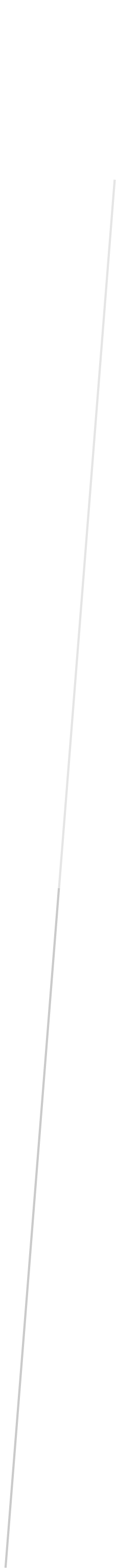 Chamber of CommercePO Box 396, Rainsville, AL 35986115 Main Street West256-638-7800 (chamber@farmerstel.com)Membership ApplicationMembership Investment Amounts:General Small Businesses   (stores, restaurants, auto sales, etc)Professionals   (doctors, real estate brokers, CPA,     attorney, insurance agents, etc)	1-10 Employees		$85	11-20 employees		$100	21-40 employees		$125	Over 40 employees	$150Banks   Under $25 million in assets  $200   Over $25 million in assets     $250Utilities	1-24 employees:		$150	25 or more employees	$250Manufacturers    Less than 50 employees  	$125    50 -74 employees		$150    75 - 99 employees		$175    Over 100 employees		$200Individuals 			$35